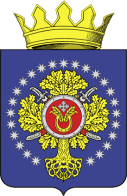 УРЮПИНСКИЙ МУНИЦИПАЛЬНЫЙ РАЙОНВОЛГОГРАДСКОЙ ОБЛАСТИУРЮПИНСКАЯ  РАЙОННАЯ  ДУМАР  Е  Ш  Е  Н  И  Е02 октября 2023  года	                 № 35/553 О списочном составе депутатов Урюпинской районной Думы по состоянию на 02 октября 2023 года         В соответствии с итогами муниципальных выборов 10 сентября 2023 года в органы местного самоуправления Вишняковского, Краснянского и Салтынского сельских поселений Урюпинского муниципального района, муниципальными правовыми актами органов местного самоуправления о вступлении в должность вновь избранных глав сельских поселений и избрании в состав Урюпинской районной Думы депутатов представительных органов указанных сельских поселений Урюпинская районная Дума РЕШИЛА:        1. Утвердить списочный состав депутатов Урюпинской районной Думы по состоянию на 02 октября 2023 года согласно приложению к настоящему решению.        2. Опубликовать настоящее решение в информационном бюллетене администрации Урюпинского муниципального района.              ПредседательУрюпинской районной Думы                                                   Т.Е. Матыкина                                                                                         Приложение к решению                                                                                            Урюпинской районной Думы                                                                                             от 02 октября 2023 года № 35/553Списочный состав депутатов Урюпинской районной Думы по состоянию на 02 октября 2023 года              Председатель Урюпинской районной Думы                                                   Т.Е. Матыкина№п/пФамилия,имя,отчествоСтатус  депутата Урюпинской районной Думы  в  сельском поселенииДата и номер постановления ТИК Урюпинского районао регистрации главы (депутата); дата и номер правового актао вступлении в должность главы (дата и номер решения Совета депутатов об избрании депутатом Урюпинской районной Думы)АКЧЕРНСКОЕ СЕЛЬСКОЕ ПОСЕЛЕНИЕАКЧЕРНСКОЕ СЕЛЬСКОЕ ПОСЕЛЕНИЕАКЧЕРНСКОЕ СЕЛЬСКОЕ ПОСЕЛЕНИЕАКЧЕРНСКОЕ СЕЛЬСКОЕ ПОСЕЛЕНИЕ1КутыркинАндрейЛьвовичГлавасельскогопоселенияПостановление ТИК от 19.09.2019 г. № 90/1019; Распоряжение  от 20.09.2019 г. № 312Хлуденева Светлана ВладимировнаДепутатСоветадепутатовПостановление ТИК от 19.09.2019 г. № 90/1000;Решение Совета депутатов от 24.09.2019 г. № 1/5БЕСПАЛОВСКОЕ СЕЛЬСКОЕ ПОСЕЛЕНИЕБЕСПАЛОВСКОЕ СЕЛЬСКОЕ ПОСЕЛЕНИЕБЕСПАЛОВСКОЕ СЕЛЬСКОЕ ПОСЕЛЕНИЕБЕСПАЛОВСКОЕ СЕЛЬСКОЕ ПОСЕЛЕНИЕ3Беспалов Николай АндреевичГлавасельскогопоселенияПостановление ТИК  от19.09.2019 г. № 90/1020; Постановление  от 20.09.2019 г. № 14КузьминМихаилНиколаевичДепутатСоветадепутатовПостановление ТИК от 19.09.2019 г. № 90/1001;Решение Совета депутатов  от 24.09.2019 г. № 1/9БОЛЬШИНСКОЕ СЕЛЬСКОЕ ПОСЕЛЕНИЕБОЛЬШИНСКОЕ СЕЛЬСКОЕ ПОСЕЛЕНИЕБОЛЬШИНСКОЕ СЕЛЬСКОЕ ПОСЕЛЕНИЕБОЛЬШИНСКОЕ СЕЛЬСКОЕ ПОСЕЛЕНИЕ5Щепетнов Евгений АлександровичГлавасельскогопоселенияПостановление ТИК от 19.09.2019 г. № 90/1021; Постановление от 20.09.2019 г. № 246Шехватова Наталия АлександровнаДепутатСоветадепутатовПостановление ТИК от 19.09.2019 г. № 90/1002;Решение Совета депутатов от 24.09.2019 г. № 1/6БУБНОВСКОЕ СЕЛЬСКОЕ ПОСЕЛЕНИЕБУБНОВСКОЕ СЕЛЬСКОЕ ПОСЕЛЕНИЕБУБНОВСКОЕ СЕЛЬСКОЕ ПОСЕЛЕНИЕБУБНОВСКОЕ СЕЛЬСКОЕ ПОСЕЛЕНИЕ7УсоваЛариса ЕвгеньевнаГлавасельскогопоселенияПостановление ТИК от 19.09.2019 г. № 90/1022; Постановление от 20.09.2019 г. № 448Алферова Екатерина ЛеонидовнаДепутатСоветадепутатовПостановление ТИК от 19.09.2019 г. № 90/1003;Решение Совета депутатов от 23.09.2019 г. № 1/4ВЕРХНЕБЕЗЫМЯНОВСКОЕ СЕЛЬСКОЕ ПОСЕЛЕНИЕВЕРХНЕБЕЗЫМЯНОВСКОЕ СЕЛЬСКОЕ ПОСЕЛЕНИЕВЕРХНЕБЕЗЫМЯНОВСКОЕ СЕЛЬСКОЕ ПОСЕЛЕНИЕВЕРХНЕБЕЗЫМЯНОВСКОЕ СЕЛЬСКОЕ ПОСЕЛЕНИЕ9Светикова Марина ИвановнаГлавасельскогопоселенияПостановление ТИК от 19.09.2019 г. № 90/1023; Постановление от 20.09.2019 г. № 3410Кирсанов Александр АлександровичДепутатСоветадепутатовПостановление ТИК от 19.09.2019 г. №90/1004;Решение Совета депутатов от 24.09.2019 г. № 1/4ВИШНЯКОВСКОЕ СЕЛЬСКОЕ ПОСЕЛЕНИЕВИШНЯКОВСКОЕ СЕЛЬСКОЕ ПОСЕЛЕНИЕВИШНЯКОВСКОЕ СЕЛЬСКОЕ ПОСЕЛЕНИЕВИШНЯКОВСКОЕ СЕЛЬСКОЕ ПОСЕЛЕНИЕ11Усов Сергей ВладимировичГлавасельскогопоселенияПостановление ТИК от 15.09.2023 г. № 53/297; Распоряжение администрации от 19.09.2023г. № 1012Стрепетова Елена ВитальевнаДепутатСоветадепутатовПостановление ТИК от 15.09.2023г. № 53/298;Решение Совета депутатов от 19.09.2023 г. № 1/4ДОБРИНСКОЕ СЕЛЬСКОЕ ПОСЕЛЕНИЕДОБРИНСКОЕ СЕЛЬСКОЕ ПОСЕЛЕНИЕДОБРИНСКОЕ СЕЛЬСКОЕ ПОСЕЛЕНИЕДОБРИНСКОЕ СЕЛЬСКОЕ ПОСЕЛЕНИЕ13БондаренкоАлексейЮрьевичГлавасельскогопоселенияПостановление ТИК от 19.09.2019 г. № 90/1024; Постановление от 20.09.2019 г. № 114Матасов Александр ИгоревичДепутатСоветадепутатовПостановление ТИК от 19.09.2019 г. № 90/1005;Решение Совета депутатов от 24.09.2019 г. № 1/10ДУБОВСКОЕ СЕЛЬСКОЕ ПОСЕЛЕНИЕДУБОВСКОЕ СЕЛЬСКОЕ ПОСЕЛЕНИЕДУБОВСКОЕ СЕЛЬСКОЕ ПОСЕЛЕНИЕДУБОВСКОЕ СЕЛЬСКОЕ ПОСЕЛЕНИЕ15ГопоненкоТатьяна НиколаевнаГлавасельскогопоселенияПостановление ТИК от 19.09.2019 г. № 90/1025; Постановление от 20.09.2019 г. № 3016ГоринаИнна СергеевнаДепутатСоветадепутатовПостановление ТИК от 19.09.2019 г. № 90/1006;Решение Совета депутатов от 24.09.2019 г. № 1/4ДЬЯКОНОВСКОЕ СЕЛЬСКОЕ ПОСЕЛЕНИЕДЬЯКОНОВСКОЕ СЕЛЬСКОЕ ПОСЕЛЕНИЕДЬЯКОНОВСКОЕ СЕЛЬСКОЕ ПОСЕЛЕНИЕДЬЯКОНОВСКОЕ СЕЛЬСКОЕ ПОСЕЛЕНИЕ17БоковФедор ВикторовичГлавасельскогопоселенияПостановление ТИК от 19.09.2019 г. № 90/1026; Постановление от 26.09.2019 г. № 4118МатыкинаТатьянаЕгоровнаДепутатСоветадепутатовПостановление ТИК от 19.09.2019 г. № 90/1007;Решение Совета депутатов от 02.10.2019 г. № 1/5ИСКРИНСКОЕ СЕЛЬСКОЕ ПОСЕЛЕНИЕИСКРИНСКОЕ СЕЛЬСКОЕ ПОСЕЛЕНИЕИСКРИНСКОЕ СЕЛЬСКОЕ ПОСЕЛЕНИЕИСКРИНСКОЕ СЕЛЬСКОЕ ПОСЕЛЕНИЕ19АзаровАлександр ЗахаровичГлавасельскогопоселенияПостановление ТИК от 19.09.2019г. № 90/1027; Постановление от 20.09.2019г. № 120Татаренко Марина ЕвгеньевнаДепутатСоветадепутатовПостановление ТИК от 19.09.2019 г. № 90/1008;Решение Совета депутатов от24.09.2019 г. № 1/9КОТОВСКОЕ СЕЛЬСКОЕ ПОСЕЛЕНИЕКОТОВСКОЕ СЕЛЬСКОЕ ПОСЕЛЕНИЕКОТОВСКОЕ СЕЛЬСКОЕ ПОСЕЛЕНИЕКОТОВСКОЕ СЕЛЬСКОЕ ПОСЕЛЕНИЕ21Иванченко Галина ВикторовнаГлавасельскогопоселенияПостановление ТИК от 19.09.2019 г. № 90/1028; Распоряжение от 20.09.2019 г. № 1622КоролеваВераНиколаевнаДепутатСоветадепутатовПостановление ТИК от 19.09.2019 г. № 90/1009;Решение Совета депутатов от 24.12.2020 г. № 21/73КРАСНЯНСКОЕ СЕЛЬСКОЕ ПОСЕЛЕНИЕКРАСНЯНСКОЕ СЕЛЬСКОЕ ПОСЕЛЕНИЕКРАСНЯНСКОЕ СЕЛЬСКОЕ ПОСЕЛЕНИЕКРАСНЯНСКОЕ СЕЛЬСКОЕ ПОСЕЛЕНИЕ23КабылинЮрий ВикторовичГлавасельскогопоселенияПостановление ТИК от 15.09.2023 г. № 53/299; Распоряжение  от 19.09.2023 г. № 26-Р/л24Косырева Инна СергеевнаДепутатСоветадепутатовПостановление ТИК от 15.09.2023 г. № 53/300;Решение Совета депутатов от 21.09.2023 г. № 1/5КРЕПОВСКОЕ СЕЛЬСКОЕ ПОСЕЛЕНИЕКРЕПОВСКОЕ СЕЛЬСКОЕ ПОСЕЛЕНИЕКРЕПОВСКОЕ СЕЛЬСКОЕ ПОСЕЛЕНИЕКРЕПОВСКОЕ СЕЛЬСКОЕ ПОСЕЛЕНИЕ25КузнецоваТатьяна ВладимировнаГлавасельскогопоселенияПостановление ТИК от 22.12.2022 г. № 35/138;Распоряжение  от 23.12.2022 г. № 526ЧугуноваЕлена ВасильевнаДепутатСоветадепутатовПостановление ТИК от 19.09.2019 г. № 90/1011;Решение Совета депутатов от 24.09.2019 г. № 1/4МИХАЙЛОВСКОЕ СЕЛЬСКОЕ ПОСЕЛЕНИЕМИХАЙЛОВСКОЕ СЕЛЬСКОЕ ПОСЕЛЕНИЕМИХАЙЛОВСКОЕ СЕЛЬСКОЕ ПОСЕЛЕНИЕМИХАЙЛОВСКОЕ СЕЛЬСКОЕ ПОСЕЛЕНИЕ27МаксимовАртемАндреевичГлавасельскогопоселенияПостановление ТИК от 19.09.2019 г. № 90/1030; Постановление от 20.09.2019 г. № 3928Тиханин АлексейВикторовичДепутатСоветадепутатовПостановление ТИК от 19.09.2019 г. № 90/1012;Решение Совета депутатов от 23.09.2019 г. № 1/6ОКЛАДНЕНСКОЕ СЕЛЬСКОЕ ПОСЕЛЕНИЕОКЛАДНЕНСКОЕ СЕЛЬСКОЕ ПОСЕЛЕНИЕОКЛАДНЕНСКОЕ СЕЛЬСКОЕ ПОСЕЛЕНИЕОКЛАДНЕНСКОЕ СЕЛЬСКОЕ ПОСЕЛЕНИЕ29Попов Анатолий СергеевичДепутатСоветадепутатовПостановление ТИК от 19.09.2019 г. № 90/1013;Решение Совета депутатов от 24.09.2019 г. № 1/630Котовчихин Константин СергеевичДепутатСоветадепутатов   Постановление ТИК от 19.09.2019 г. № 90/1013;Решение Совета депутатов от 10.10.2022 г. № 37/107ОЛЬШАНСКОЕ СЕЛЬСКОЕ ПОСЕЛЕНИЕОЛЬШАНСКОЕ СЕЛЬСКОЕ ПОСЕЛЕНИЕОЛЬШАНСКОЕ СЕЛЬСКОЕ ПОСЕЛЕНИЕОЛЬШАНСКОЕ СЕЛЬСКОЕ ПОСЕЛЕНИЕ31МезенцеваГалина АлександровнаГлавасельскогопоселенияПостановление ТИК от 19.09.2019 г. № 90/1032; Постановление от 20.09.2019 г. № 4232Николаева Клавдия АндреевнаДепутатСоветадепутатовПостановление ТИК от 19.09.2019 г. № 90/1014;Решение Совета депутатов от 24.09.2019 г. № 1/6ПЕТРОВСКОЕ СЕЛЬСКОЕ ПОСЕЛЕНИЕПЕТРОВСКОЕ СЕЛЬСКОЕ ПОСЕЛЕНИЕПЕТРОВСКОЕ СЕЛЬСКОЕ ПОСЕЛЕНИЕПЕТРОВСКОЕ СЕЛЬСКОЕ ПОСЕЛЕНИЕ33Потапова Людмила АлександровнаГлавасельскогопоселенияПостановление ТИК от 10.12.2019 г. № 97/1067; Постановления от 11.12.2019 г. № 7734ПесковаЕлена АнатольевнаДепутатСоветадепутатовПостановление ТИК от 19.09.2019 г. № 90/1015;Решение Совета депутатов от 23.09.2019 г. № 1/6РОССОШИНСКОЕ СЕЛЬСКОЕ ПОСЕЛЕНИЕРОССОШИНСКОЕ СЕЛЬСКОЕ ПОСЕЛЕНИЕРОССОШИНСКОЕ СЕЛЬСКОЕ ПОСЕЛЕНИЕРОССОШИНСКОЕ СЕЛЬСКОЕ ПОСЕЛЕНИЕ35ХвостиковСергей НиколаевичГлавасельскогопоселенияПостановление ТИК от 19.09.2019 г. № 90/1033; Постановление от 20.09.2019 г. № 136Бубнова Людмила НиколаевнаДепутатСоветадепутатовПостановление ТИК от 19.09.2019 г. № 90/1016;Решение Совета депутатов от 24.09.2019 г. № 1/9САЛТЫНСКОЕ СЕЛЬСКОЕ ПОСЕЛЕНИЕСАЛТЫНСКОЕ СЕЛЬСКОЕ ПОСЕЛЕНИЕСАЛТЫНСКОЕ СЕЛЬСКОЕ ПОСЕЛЕНИЕСАЛТЫНСКОЕ СЕЛЬСКОЕ ПОСЕЛЕНИЕ37Колотилина Людмила ВладимировнаГлавасельскогопоселенияПостановление ТИК от 15.09.2023 г. № 53/301; Распоряжение администрации от 19.09.2023 г. № 3038Блинова Марина Васильевна ДепутатСоветадепутатовПостановление ТИК от 19.09.2023 г. № 49/302;решения Совета депутатов от 20.09.2023 г. № 1/4 ХОПЕРОПИОНЕРСКОЕ СЕЛЬСКОЕ ПОСЕЛЕНИЕХОПЕРОПИОНЕРСКОЕ СЕЛЬСКОЕ ПОСЕЛЕНИЕХОПЕРОПИОНЕРСКОЕ СЕЛЬСКОЕ ПОСЕЛЕНИЕХОПЕРОПИОНЕРСКОЕ СЕЛЬСКОЕ ПОСЕЛЕНИЕ39СатоваКаринаБаймусаевнаГлавасельскогопоселенияПостановление ТИК от 20.02.2019 г. № 65/420;Распоряжение главы Хоперопионерского сельского поселения от 21.02.2019 г. № 540Беляев Владимир ИвановичДепутатСоветадепутатовПостановление ТИК от 19.09.2019 г. № 90/1018;Решение Совета депутатов  от 24.09.2019 г. № 1/4